EXPENSESTEAM / TEAM MEMBER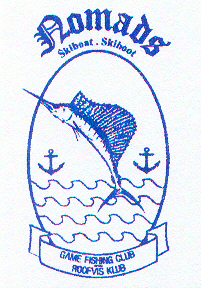 NOMADSGAME FISHING CLUBROOFVISKLUBGAME FISHING CLUBROOFVISKLUBOffice:CR Rynfield – 1501email: nomadsfishing@gmail.com Website: www.nomadsfishing.co.zaOffice:CR Rynfield – 1501email: nomadsfishing@gmail.com Website: www.nomadsfishing.co.zaPostal:P.O Northmead1511DETAILSAMOUNTEntryTravellingAccommodationFuelBaitTackleClothingFunctionsFoodBeveragesSundriesTOTAL